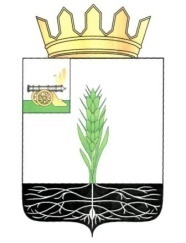 АДМИНИСТРАЦИЯ МУНИЦИПАЛЬНОГО ОБРАЗОВАНИЯ 
«ПОЧИНКОВСКИЙ  РАЙОН» СМОЛЕНСКОЙ ОБЛАСТИП О С Т А Н О В Л Е Н И Е О внесении изменения в постановление Администрации муниципального образования «Починковский район» Смоленской области от 17.07.2018 № 96-адм  Администрация муниципального образования «Починковский район» Смоленской области  п о с т а н о в л я е т :1. Внести в приложение № 5 к   постановлению Администрации муниципального образования «Починковский район» Смоленской области от 17.07.2018 №96-адм «Об утверждении Положения об оплате труда работников муниципальных бюджетных учреждений культуры и искусства по видам экономической деятельности «Деятельность творческая, деятельность в области искусства и организации развлечений», «Деятельность библиотек, архивов, музеев и прочих объектов культуры»» изменение, изложив его в новой редакции (прилагается).2. Настоящее постановление распространяет свое действие на правоотношения, возникшие с 1 октября 2019 года.Глава муниципального образования«Починковский район»Смоленской области							                  А.В. ГолубПриложение № 5 кпостановлению Администрации муниципального образования «Починковский район» Смоленской области от 17.07.2018 №96-адм «Об утверждении Положения об оплате труда работников муниципальных бюджетных учреждений культуры и искусства по видам экономической деятельности «Деятельность творческая, деятельность в области искусства и организации развлечений», «Деятельность библиотек, архивов, музеев и прочих объектов культуры»»МИНИМАЛЬНЫЕ РАЗМЕРЫ ОКЛАДОВ (ДОЛЖНОСТНЫХ ОКЛАДОВ)по должностям работников муниципальных бюджетных учреждений культуры и искусства, не отнесенным к профессиональным квалификационным группам от№№ п/пНаименование должностиМинимальный размер оклада (должностного оклада) (рублей)1231Специалист	82352Специалист по обеспечению сохранностиобъектов культурного наследия    82353Ведущий специалист86674Балетмейстер хореографического коллектива102845Ведущий специалист по жанрам творчества89036Методист по культурно-массовой работе88147Методист по работе с детьми и молодёжью88148Методист по информационно-аналитической работе88149Методист по народному творчеству881410Помощник режиссёра655411Режиссер народного самодеятельного театра1028412Специалист по охране труда823513Хормейстер любительского вокального коллектива1028414Хормейстер народного фольклорного коллектива «Сударушка»1028415Заместитель директора по административно-хозяйственной части1028416Специалист в сфере закупок8235